Zbroji pomoću sličica.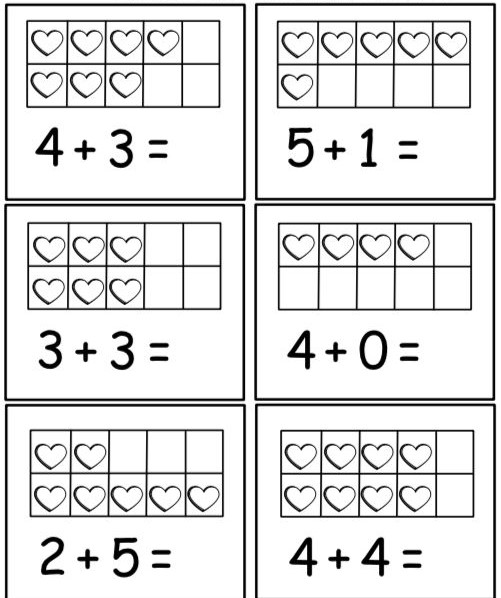 SaZbroji pomoću prstića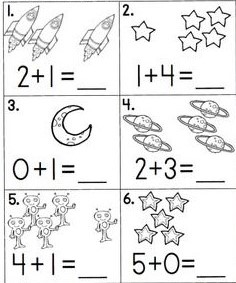 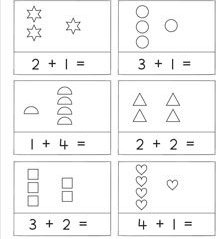 Zaokruži broj ispod sličice koji prikazuje koliko ima sličica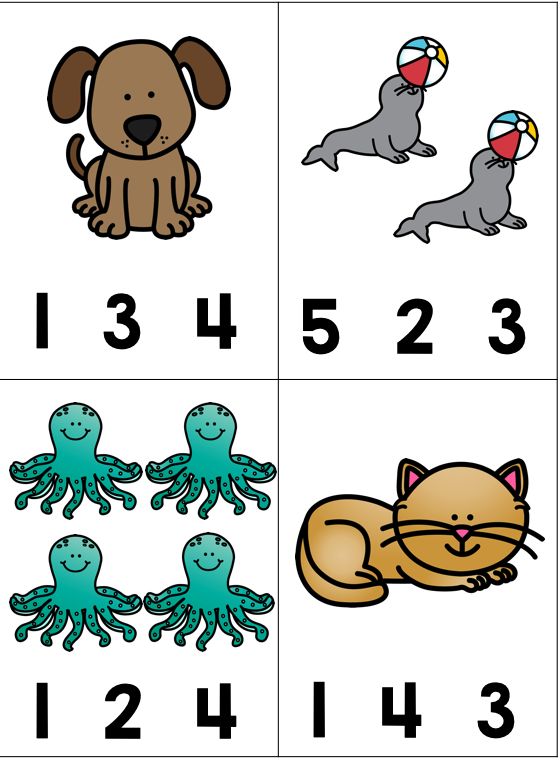 Sat 4= Priroda i društvoProuči sličice i tekst uz pomoć starije osobe.Pažljivo prebroji voće u svakom kvadratiću i poveži s brojem.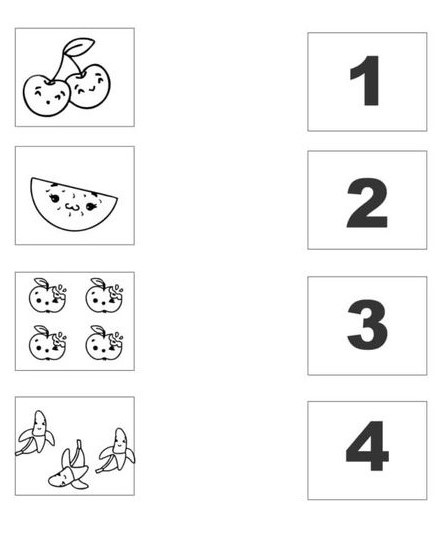 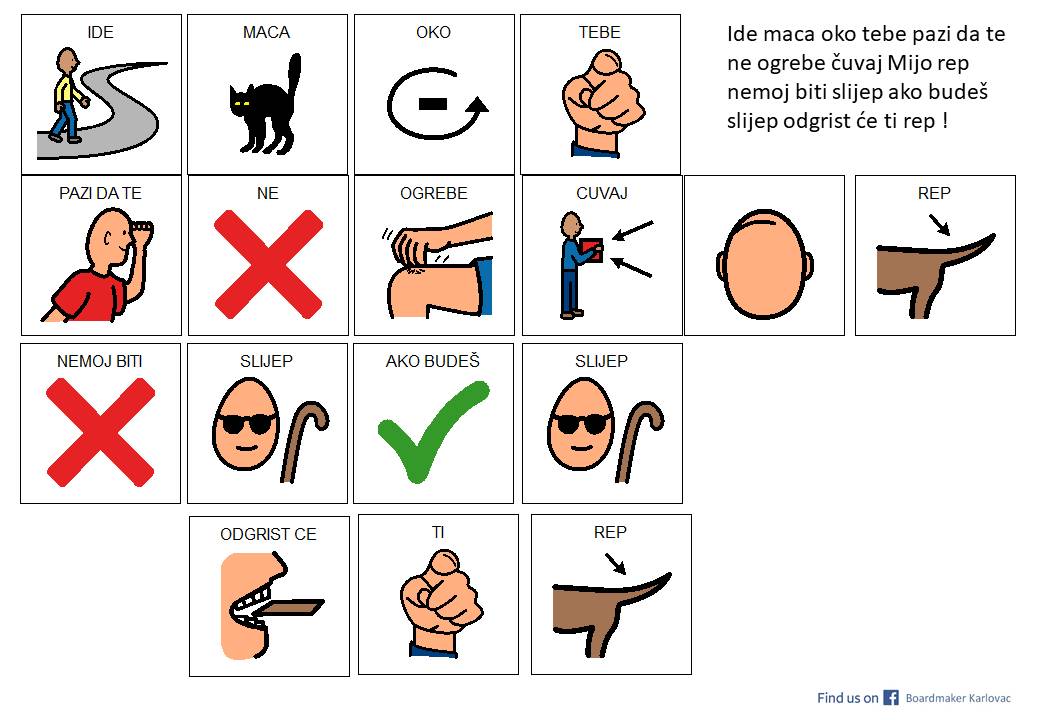 Čitajte i prepišite tekst.